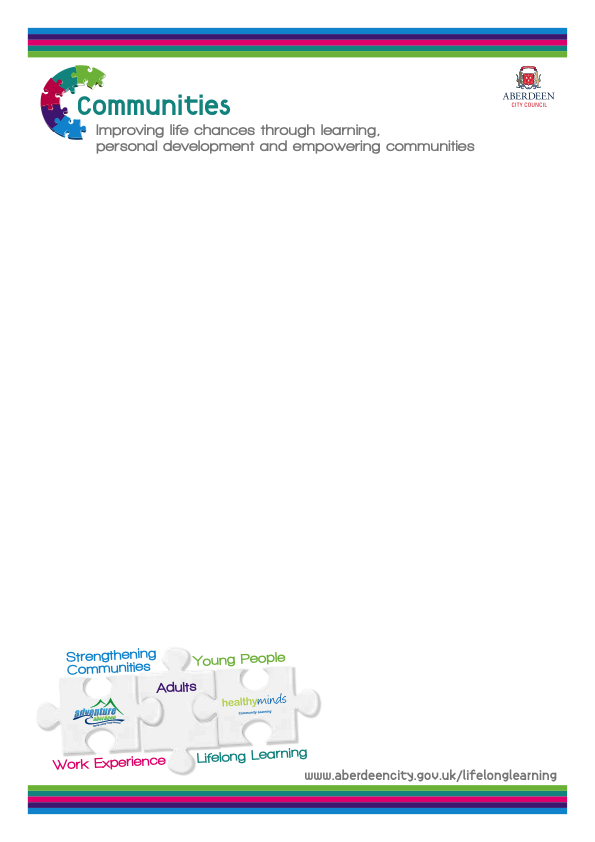 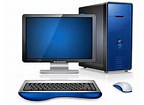 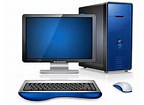 Where can I get access to computers and the internet?Where can I get access to computers and the internet?Where can I get access to computers and the internet?OrganisationWhenInformationStar Community Flat14A Seaton Drive, Aberdeen, AB24 1UX01224 524209Monday to Friday10.00 am – 2.00pmAiryhall Library, Springfield Road, Aberdeen AB15 7RF 01224-310536AiryhallLibrary@aberdeencity.gov.uk	Monday  10.00 am – 7.00 pmTuesday  10.00 am – 5.00 pmWednesday  10.00 am -7.00 pmThursday to Friday 10.00 am  –  5.00 pmSaturday  10.00 am – 1.00 pm,  2.00 pm – 5.00 pm                                                                                                                      Adult PCs -7Bridge of Don Library, Scotstown Road, Bridge of Don, Aberdeen AB22 8HH01224-702800BridgeOfDonLibrary@aberdeencity.gov.ukMonday  10.00 am - 7.00 pmTuesday  10.00 am – 5.00 pmWednesday 10.00 am – 7.00pmThursday to Friday10.00 am – 5.00 pmSaturday 10.00 am -1.00 pm,   2.00 pm – 5.00 pmAdult PCs – 6Bucksburn Community Library, Kepplehills Road, Aberdeen AB21 9DG01224 710830BucksburnLibrary@aberdeencity.gov.ukMonday 2.00 pm - 7.00 pmTuesday 10.00 am -1.00 pm,  2.00 pm - 5.00 pmWednesday 2.00 am  - 7.00 pmThursday to Friday 10.00 am  – 1.00 pm, 2.00 pm  - 5.00 pmSaturday 10.00 am – 1.00 pmAdult PCs – 12Where can I get access to computers and the internet?Where can I get access to computers and the internet?Where can I get access to computers and the internet?OrganisationWhenInformationCentral Library Rosemount Viaduct Aberdeen AB25 1GW01224 652500CentralLibrary@aberdeencity.gov.ukMonday 9.00 am – 8.00 pmTuesday 9.00 am – 5.00 pmWednesday 9.00 am – 8.00 pmThursday to Saturday 9.00 am – 5.00 pmAdult PCs – 31PCs 1-12 are only available when a College Class is not in progress.Cornhill Library, Cornhill Drive, Aberdeen AB16 5UT01224-696209CornhillLibrary@aberdeencity.gov.ukMonday to Wednesday 10.00 am -1.00 pm,   2.00 pm - 5.00 pmThursday to Friday 1.00 pm – 5.00 pmSaturday 10.00 am – 1.00 pmAdult PCs – 4Cove Library, Loirston Avenue, Aberdeen AB12 3HE01224 245350CoveLibrary@aberdeencity.gov.ukMonday 2.00 pm – 7.00 pmTuesday 9.30 am – 1.00 pm,   2.00 pm – 5.00 pmWednesday 2.00 pm – 7.00 pmThursday 9.30 am  - 1.00 pm,   2.00 pm – 5.00 pmFriday 9.30 am –  1.00 pm,  2.00 pm – 5.00 pmSaturday 9.30 am – 1.00pmAdult PCs – 8Culter Library, North Deeside Road, Aberdeen AB14 0UJ01224 732587CulterLibrary@aberdeencity.gov.ukMonday 2.00 pm – 7.00 pmTuesday 10.00 am – 1.00 pm,  2.00 pm – 5.00 pmWednesday 2.00 pm – 7.00 pmThursday to Friday 10.00 am – 1.00pm,  2.00 pm – 5.00 pmSaturday 10.00 am - 1.00 pmAdult PCs – 51.	Where can I get access to computers and the internet?1.	Where can I get access to computers and the internet?1.	Where can I get access to computers and the internet?Cults Library & Learning Centre, 429 North Deeside Road, Aberdeen AB15 9SX01224 868346CultsLibrary@aberdeencity.gov.ukMonday 2.00 pm – 7.00 pmTuesday 10.00 am - 1.00 pm,  2.00 pm – 5.00 pmWednesday 2.00 pm – 7.00pmThursday to Friday 10.00 am – 1.00 pm,  2.00 pm – 5.00 pmSaturday 10.00 am – 1.00pmAdult PCs – 10Ferryhill Library, Fonthill Road, Aberdeen AB11 6UP01224 581576FerryhillLibrary@aberdeencity.gov.ukMonday 1.00 pm – 7.00pmTuesday 10.00 am – 5.00 pmWednesday 1.00 pm – 7.00 pmThursday to Friday 10.00 am – 5.00 pmSaturday 10.00 am – 1.00 pmAdult PCs –  6Kaimhill Library, Pitmedden Terrace Aberdeen AB10 7HR01224-498160KaimhillLibrary@aberdeencity.gov.ukMonday 2.00 pm – 7.00 pmTuesday 9.00 am  – 12.00 pm,  2.00 pm – 5.00 pmWednesday 2.00 pm – 7.00 pmThursday 9.00 am – 12.00 pm,   2.00 pm – 5.00 pmFriday 1.00 am – 5.00 pmSaturday 10.00 am – 1.00 pmAdult PCs – 151.	Where can I get access to computers and the internet?1.	Where can I get access to computers and the internet?1.	Where can I get access to computers and the internet?Kincorth Library,Provost Watt Drive Aberdeen AB12 5NA01224 872572KincorthLibrary@aberdeencity.gov.ukMonday 9.00 am – 7.00 pmTuesday to  Friday 9.00 am – 5.00 pmSaturday 10.00 am – 1.00 pmAdult PCs – 5Mastrick Library, Greenfern Road, Aberdeen AB16 6TR01224 788558MastrickLibrary@aberdeencity.gov.ukMonday 10.00 am – 7.00 pmTuesday 10.00 am – 5.00 pmWednesday 10.00 am – 7.00 pmThursday to Friday 10.00 am – 5.00 pmSaturday 10.00 am – 1.00 pm,   2.00 pm – 5.00 pmAdult PCs – 6Northfield Library, Byron Square, Aberdeen AB16 7LL01224-695104NorthfieldLibrary@aberdeencity.gov.ukMonday 2.00 pm – 7.00 pmTuesday 10.00 am – 1.00pm, 2.00 am – 5.00 pmWednesday 2.00 am – 7.00pmThursday 10.00 am – 1.00 pm,  2.00 pm – 5.00 amFriday 10.00 am – 1.00 pm,  2.00 am – 5.00 pmSaturday 10.00 am – 1.00 pmAdult PCs – 3Where can I get access to computers and the internet?Where can I get access to computers and the internet?Where can I get access to computers and the internet?OrganisationWhenInformationTillydrone Library & Learning Centre, Pennan Road, Aberdeen AB24 2UD01224 276975TillydroneLibrary@aberdeencity.gov.ukMonday 10.00 am – 7.00 pmTuesday 10.00  – 5.00Wednesday 10.00 am – 7.00 pmThursday to Friday 10.00 am – 5.00 pmSaturday 10.00 am – 1.00 pmAdult PCs – 12Torry Library, Victoria Road, Aberdeen AB11 9NJ01224 879037TorryLibrary@aberdeencity.gov.ukMonday 2.00 pm – 7.00 pmTuesday 10.00 am – 1.00 pm,  2.00 pm – 5.00 pmWednesday 2.00 pm – 7.00 pmThursday 10.00 am – 1.00pm,  2.00 pm – 5.00 pmFriday 10.00 am – 1.00 pm,  2.00 pm – 5.00 pmSaturday 10.00 am – 1.00 pmAdult PCs – 7Woodside Library, 356 Clifton road, Aberdeen AB24 4DX01224-484534WoodsideLibrary@aberdeencity.gov.ukMonday  2.00 pm – 7.00 pmTuesday 10.00 am – 1.00 pm,  2.00 pm – 5.00 pmWednesday 2.00 pm – 7.00 pmThursday 10.00 am – 1.00 pm,    2.00 pm – 5.00 pmFriday 10.00 pm – 1.00 pm,  2.00 pm – 5.00 pmSaturday 10.00 am – 1.00 pmAdult PCs – 32.   Where can I find classes to learn how to learn to use a computer?2.   Where can I find classes to learn how to learn to use a computer?2.   Where can I find classes to learn how to learn to use a computer?OrganisationWhenInformationKincorth Community CentreBeginners Computing Class01224 346447Monday 9.30 am -12.00 pmClasses are run by Adult LearningTullos Community CentreBeginners Computing ClassMonday 10.00 am - 12.00 pmClasses are run by Adult LearningSeaton HutBeginners Computing ClassMonday 12.30 am – 2.30 pmClasses are run by Adult LearningBeginners Computing ClassWoodside Fountain Community Centre, Marquis Road, Woodside, Aberdeen, AB24 2QYMonday 1.00 am – 3.00 pmClasses are run by Adult LearningBeginners Computing ClassMastrick  Community CentreMonday 12.00 am – 2.00 pmClasses are run by Adult LearningOpen Drop-in Tillydrone Community FlatAlexander TerraceMonday 3.00 pm - 4.00 pmClasses are run by Adult LearningIntermediate Computing Kincorth Community CentreTuesday 10.00 am - 12.00 pmClasses are run by Adult LearningBeginners ComputingTorry Youth and Leisure CentreTuesday 10.00 am -12.00 pmClasses are run by Adult LearningIntermediate ComputingKincorth Community CentreTuesday 10.00 am - 12.00 pmClasses are run by Adult LearningBeginners ComputingWoodside Fountain Community Centre, Marquis Road, Woodside, Aberdeen, AB24 2QYTuesday 10.00 am - 2.00 amClasses are run by Adult LearningBeginners ComputingWoodside Fountain Community Centre, Marquis Road, Woodside, Aberdeen, AB24 2QYTuesday 10.00 am - 2.00 pmClasses are run by Adult LearningBeginners ComputingTorry Youth and Leisure CentreTuesday 12.30 am - 2.00 pmClasses are run by Adult Learning2.   Where can I find classes to learn how to learn to use a computer?2.   Where can I find classes to learn how to learn to use a computer?2.   Where can I find classes to learn how to learn to use a computer?OrganisationWhenInformationBeginners ComputingCummings Park Community CentreWednesday  10.30 am -12.30 pmClasses are run by Adult LearningBeginners ComputingSeaton HutWednesday 11.00 am – 12.00 pmClasses are run by Adult LearningIntermediate ComputingBucksburn Community CentreWednesday 10.00 am – 12.00 pmClasses are run by Adult LearningBeginners ComputingMastrick Community CentreThursday 9.30 am – 11.30 pmClasses are run by Adult LearningJob ClubCentral Library Thursday 10.00 am -12.00 pmClasses are run by Adult LearningJob ClubCentral LibraryThursday 1.00 am -3.00 pmClasses are run by Adult LearningBeginners Computing Hanover Community Centre Friday 9.30 am – 10.00 pmClasses are run by Adult LearningBeginners ComputingStar Community Flat14A Seaton Drive, Aberdeen, AB24 1UX01224 524209Friday 10.00 am – 12.00 pmClasses are run by Adult LearningWEA Reach Out163 King StreetAberdeenAB24 5AE01224 640811reachout@weascotland.org.ukMonday to Friday 9.00 am - 4.30 pmWe facilitate groups for those with no IT skills or for those who simply want to ‘refresh’. It is a basic IT course and as it says on the tin, goes right back to basics. We have set times for the course and it is based over a ‘term’. We run 3 terms a year. We also have an IT drop in and an employability course where we help with Cvs and cover letters3.     Where can I find public access Wi-Fi?3.     Where can I find public access Wi-Fi?3.     Where can I find public access Wi-Fi?OrganisationWhenInformationAberdeen Maritime Museum, Shiprow, AB11 5BY01224 337700Monday to Saturday 10am-5pmSunday 12.00 pm – 3.00pmSeventeen17 Belmont Street, AB10 1 JR01224 644885Tuesday 10.00 am – 17.00 pmWednesday 13.30 pm – 17.00 pmThursday 10.00 am – 17.00 pmFriday10.00 am – 17.00 pmSaturday 10.00 am – 16.00 pmAdventure Aberdeen, Fairley Road, Kingswells, AB158PZ01224 270990Marischal College Customer Access Point,Ground Floor, Marischal College, Broad Street, AB101AB01224 219283Monday to Friday8.30 am – 5.00 pmAberdeen Sports VillageLinksfield Road, Aberdeen,AB24 5RUMonday to Friday  6.30 am - 10.30pm Saturday   7.30 am - 7.30pm Sunday   7.30am - 9.30pm  Rosemount Learni ng Centre, Belgrave Terrace, Aberdeen, AB25 2NS01224 647594Monday to Friday 9.00 am – 5.00 pmFroghall Community Hall,Powis Terrace, Aberdeen, AB25 3TX01224 640435Dyce Community Learning Centre,Gordon Terrace,  Aberdeen, AB21 7BD01224 723344Monday to Friday 9.00 am – 5.00 pmCummings Park Community Centre,Cummings Park Crescent,  Aberdeen, AB16  7AS, 07765 972812Monday to Friday 9.30am - 1.30pm 5.00pm - 9.30pm3.     Where can I find public access Wi-Fi?3.     Where can I find public access Wi-Fi?3.     Where can I find public access Wi-Fi?OrganisationWhenInformationTorry Youth and Leisure Centre, Oscar Road, AB11 8ER01224 878927Monday to Friday 9.00 am – 5.00 pmWoodside Fountain Community Centre, Marquis Road, Woodside, Aberdeen, AB24 2QY01224 524926Monday to Friday 9.00 am – 6.00 pmLord Provost Henry E Rae Community Centre, Middlefield Parish Church , Aberdeen,  AB25 2NS01224 662792Tullos Community Learning Centre, Girdleness Road, Aberdeen, AB24 2QY01224 291882Monday to Friday 9.00 am – 5.00 pm4.   Where can I get help with purchasing printers and laptops at a reduced cost?4.   Where can I get help with purchasing printers and laptops at a reduced cost?4.   Where can I get help with purchasing printers and laptops at a reduced cost?OrganisationWhatInformationNorth East Credit Union ,7 Finnan Place , Aberdeen, AB11 8RG01224 899688NESCU offers members a digital inclusion instant loan £321.60 with a £30 deposit. This enables the purchase of a HP250 laptop, Cannon Printer and laptop bag.To qualify for this offer you need to be a member of the Credit Union and save while repaying the loan.